必须要在具备完美的小净后两脚都穿上袜子，方可以抹代洗。للمسح على الجوربين لا بد من لبسهما جميعا بعد الطهارة الكاملة[باللغة الصينية ]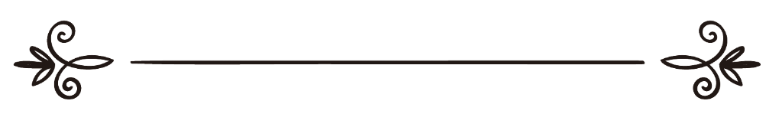 来源：伊斯兰问答网站مصدر : موقع الإسلام سؤال وجواب编审: 伊斯兰之家中文小组مراجعة: فريق اللغة الصينية بموقع دار الإسلام必须要在具备完美的小净后两脚都穿上袜子，方可以抹代洗。问：如果一个人在做小净时洗过右脚后，在洗左脚以前穿上了右脚的袜子，在这以后，他是否可以抹袜子呢？答：一切赞颂全归真主。你不可以抹袜子，因为你在完美的小净以前，穿上了第一只袜子。学术论文与教法判断常委会教法判例 5/247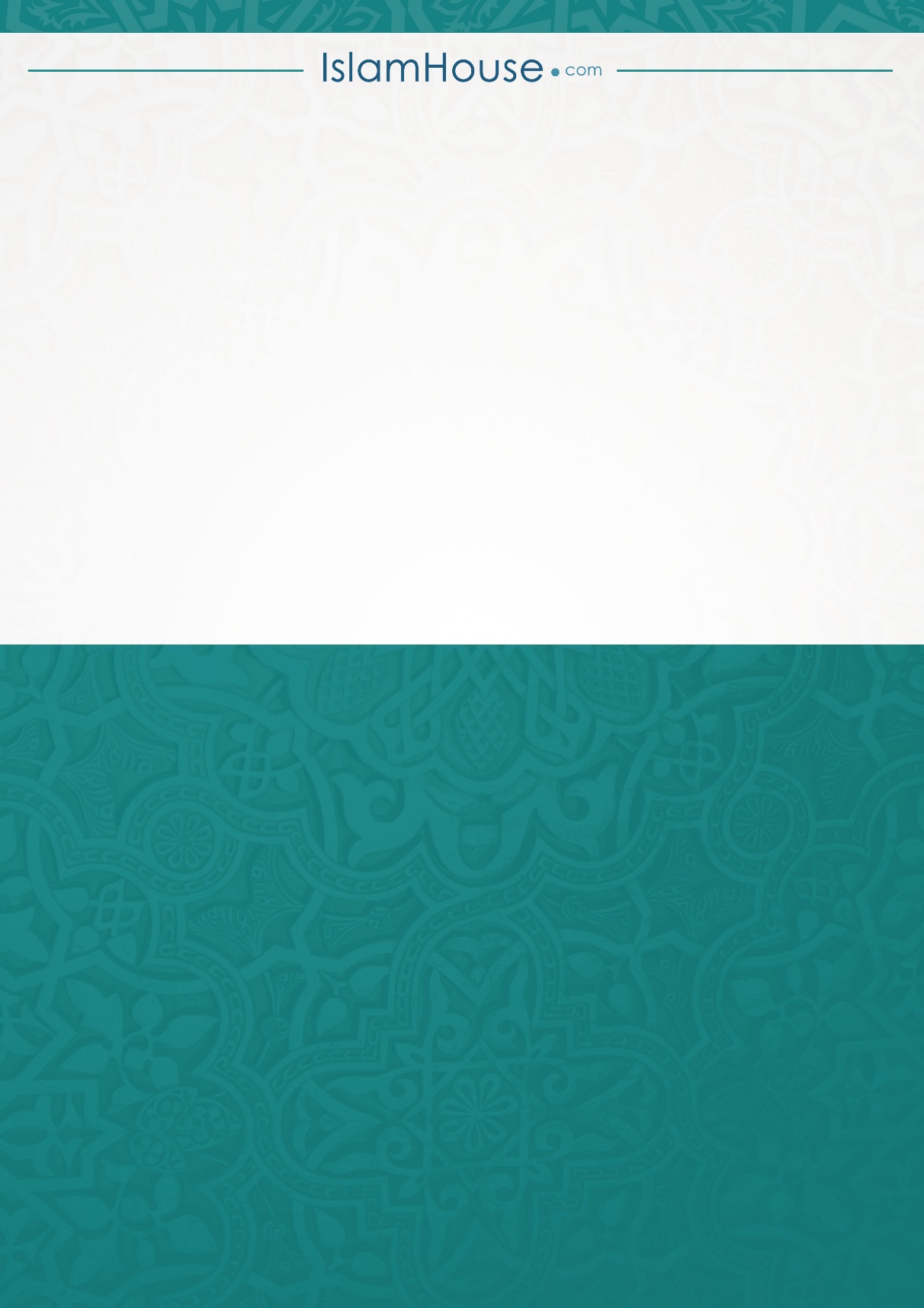 